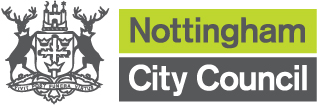 New Roads and Street Works Act 1991 – Section 58Notice of Substantial Road Works for Road PurposesNotice is hereby given that Nottingham City Council intends to carry out substantial works for road purposes in Old Basford, Nottingham.Subject to exemptions in the New Roads and Street Works Act 1991 and regulations under it, no Street Works may be executed within the prescribed restriction period.The Streets in which these works will take place are:Lincoln Street, Old Basford  (USRN 29015039)(From junction of David Lane to junction of Church Street)Church Street, Old Basford (USRN 29014554)(From junction of David Lane to the Swan Public House)Works will affect substantial areas of:	CarriagewayWorks are expected to commence on:	26th January 2024Proposed completion date:		           18th February 2024Restriction period: 		                      24 months (18th February 2026)Dated: 26th October 2023Enquiries about the above should be addressed to:Network Management, Loxley House, Station Street, Nottingham NG2 3NGEmail: highway.management@nottinghamcity.gov.uk